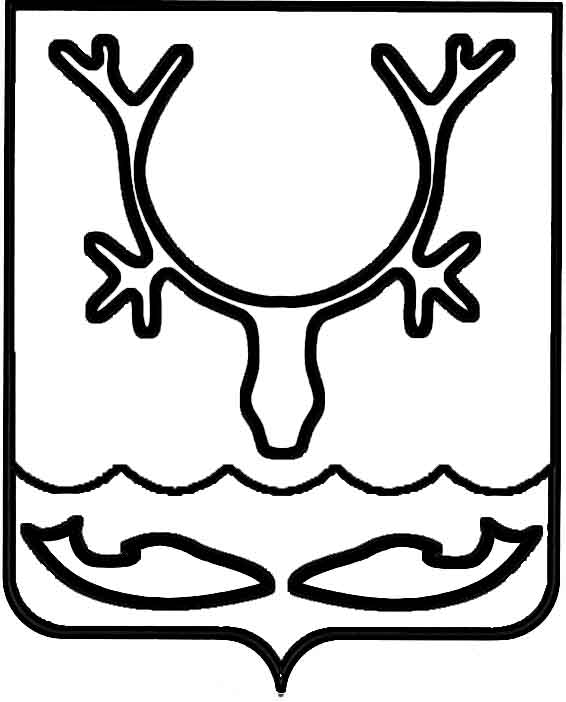 Администрация муниципального образования
"Городской округ "Город Нарьян-Мар"ПОСТАНОВЛЕНИЕО запрете купания на водных объектах общего пользования, расположенных                  в границах муниципального образования "Городской округ "Город Нарьян-Мар",               в летний период 2023 годаВ соответствии с пунктом 32 части 1 статьи 16 Федерального закона 
от 06.10.2003 № 131-ФЗ "Об общих принципах организации местного самоуправления в Российской Федерации", статьями 6, 27 Водного кодекса Российской Федерации, статьей 2.1.15 Закона Ненецкого автономного округа от 29.06.2002 № 366-ОЗ 
"Об административных правонарушениях", постановлением Администрации Ненецкого автономного округа от 17.07.2012 № 199-п "Об утверждении правил охраны жизни людей на водных объектах в Ненецком автономном округе", в целях предотвращения чрезвычайных ситуаций, связанных с гибелью людей на водных объектах, расположенных на территории муниципального образования "Городской округ "Город Нарьян-Мар", Администрация муниципального образования "Городской округ "Город Нарьян-Мар"П О С Т А Н О В Л Я Е Т:Запретить купание на водных объектах общего пользования, расположенных на территории муниципального образования "Городской округ "Город Нарьян-Мар", 
в летний период 2023 года.2.	Муниципальному казенному учреждению "Чистый город" в срок до 9 июня 2023 года установить на территории муниципального образования "Городской округ "Город Нарьян-Мар" предупреждающие аншлаги "Купаться запрещено" согласно Приложению к настоящему постановлению.3.	Управлению организационно-информационного обеспечения Администрации муниципального образования "Городской округ "Город Нарьян-Мар" совместно с отделом ГО и ЧС, мобилизационной работы организовать разъяснительную работу через средства массовой информации по мерам безопасности и предупреждению несчастных случаев на водных объектах в летний период 2023 года.4.	Отделу муниципального контроля Администрации муниципального образования "Городской округ "Город Нарьян-Мар" принять участие в рейдах, проводимых Центром ГИМС ГУ МЧС России по Ненецкому автономному округу, 
по контролю запрета купания.5.	Признать утратившим силу постановление Администрации муниципального образования "Городской округ "Город Нарьян-Мар" от 03.06.2022 № 719 "О запрете купания на водных объектах общего пользования, расположенных в границах муниципального образования "Городской округ "Город Нарьян-Мар", в летний период 2022 года".6.	Настоящее постановление вступает в силу после его официального опубликования.Приложениек постановлению Администрации муниципального образования"Городской округ "Город Нарьян-Мар"от 30.05.2023 № 820Схема установки предупреждающих аншлагов "Купаться запрещено"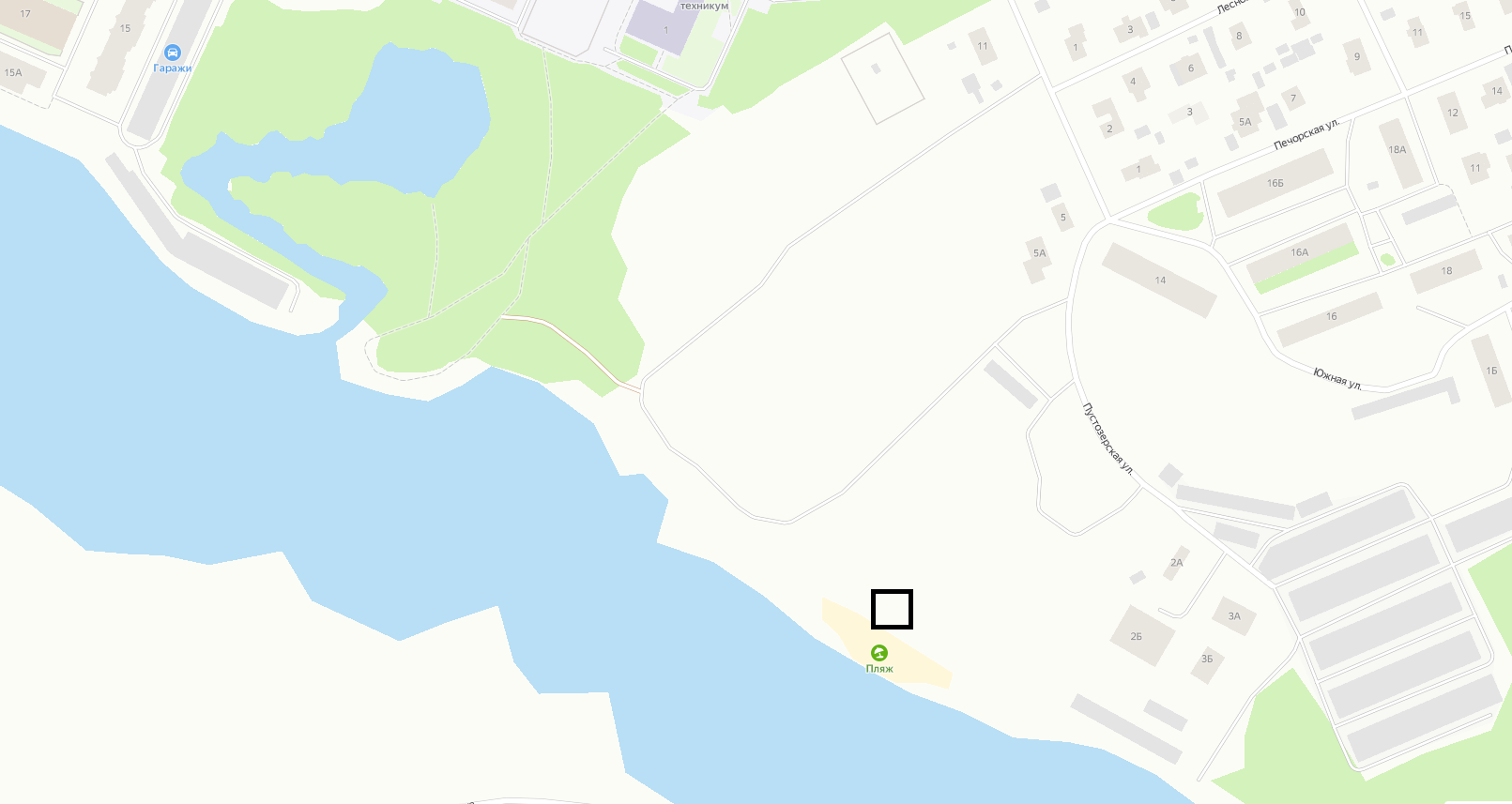 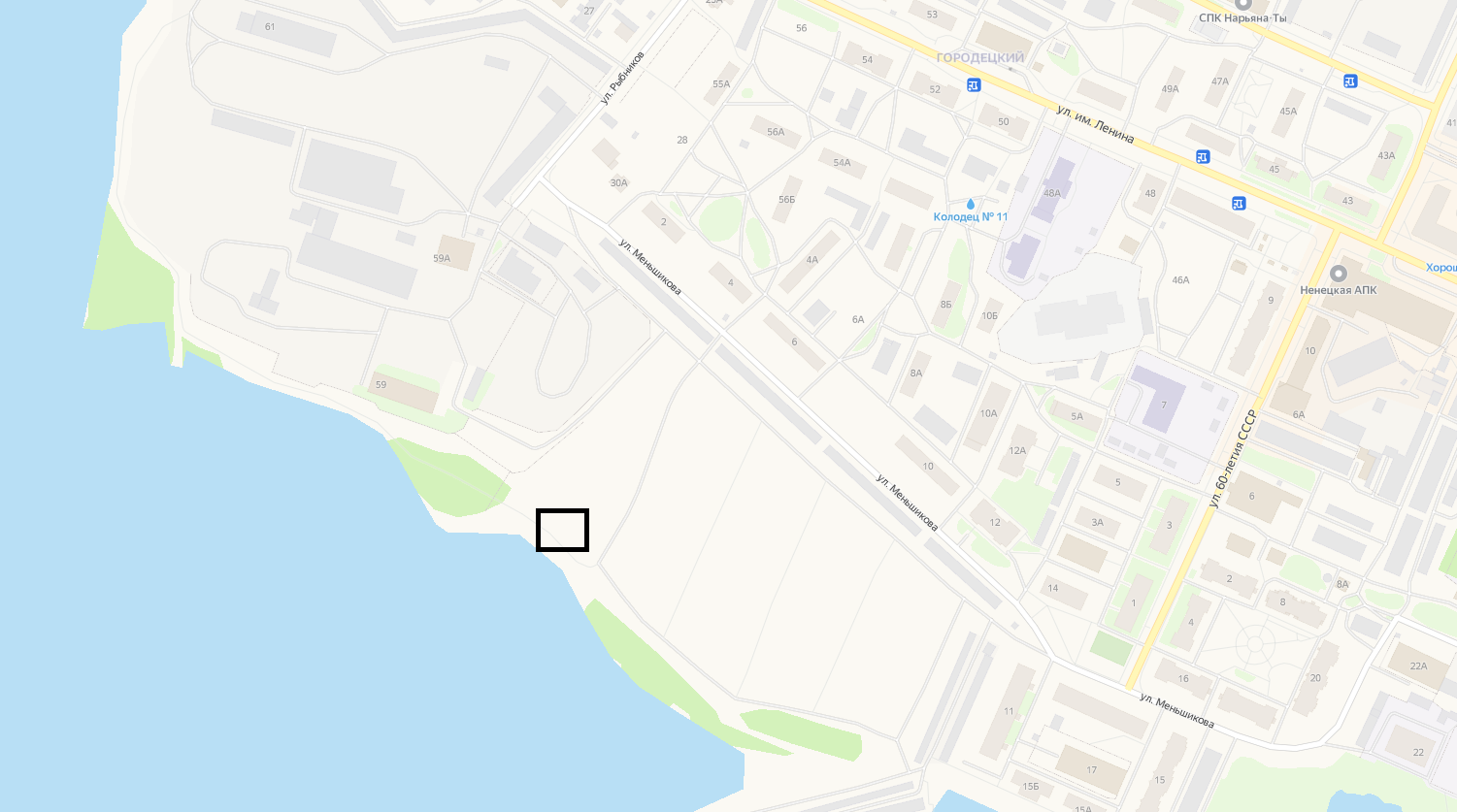 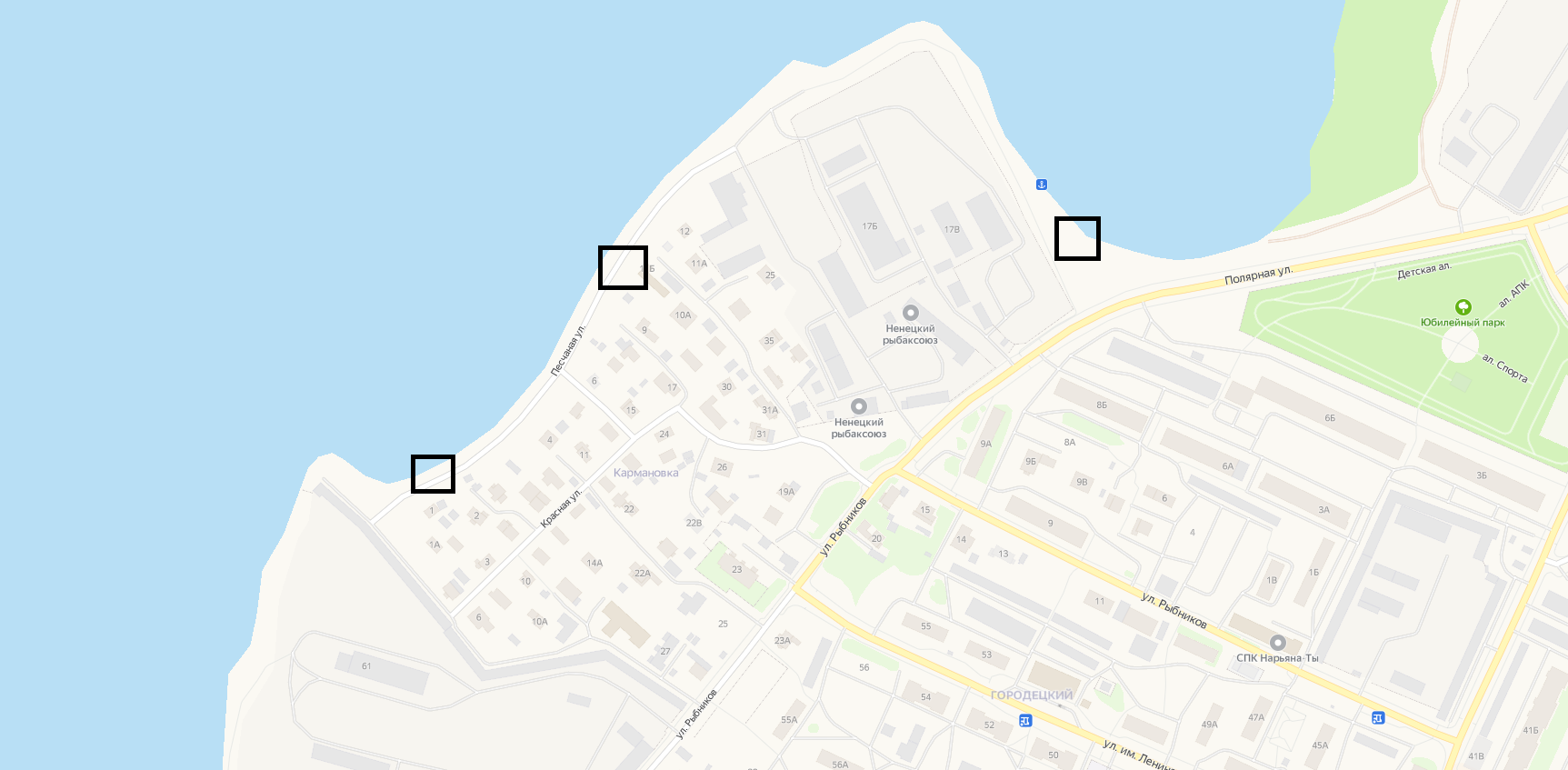 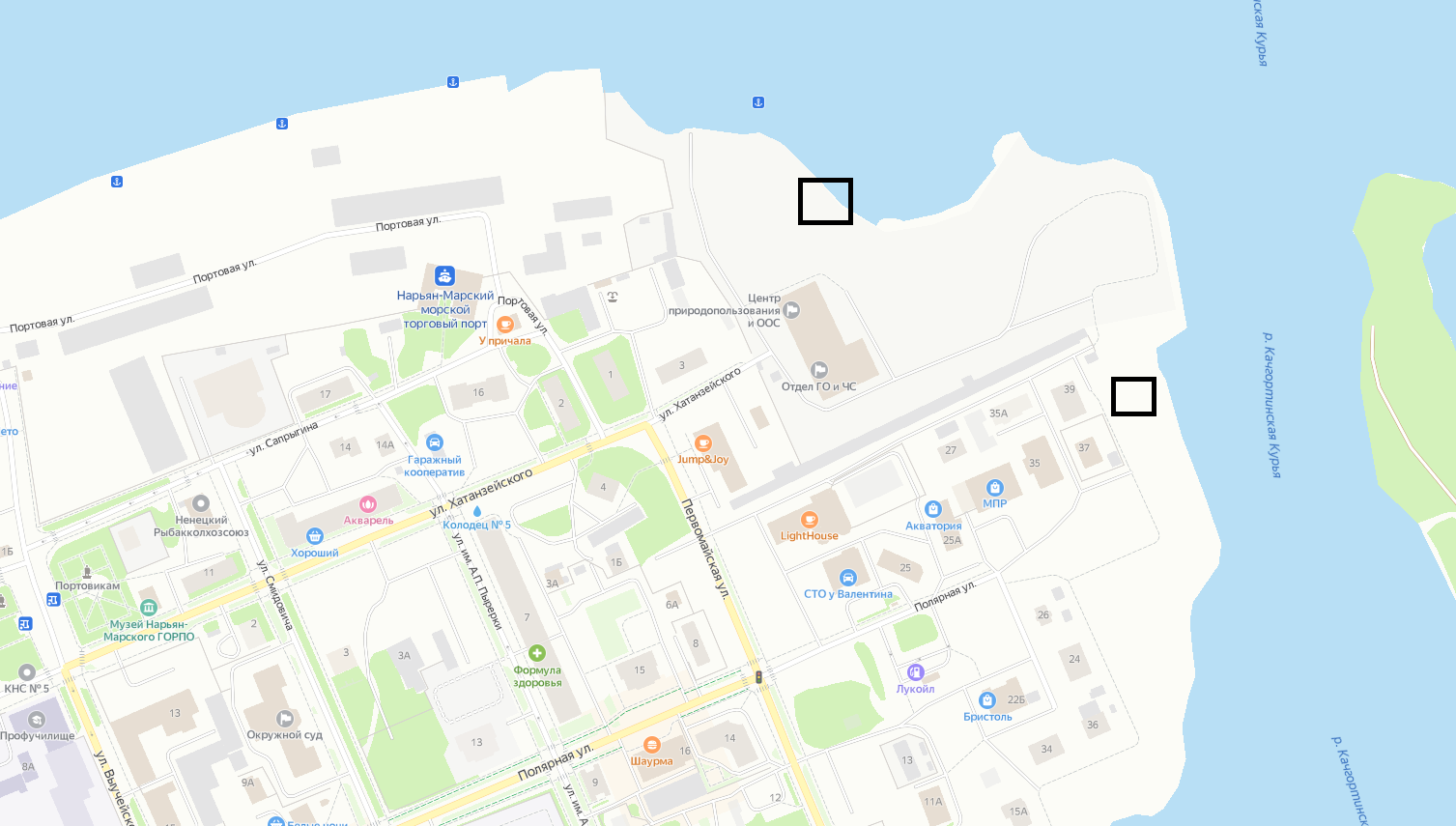 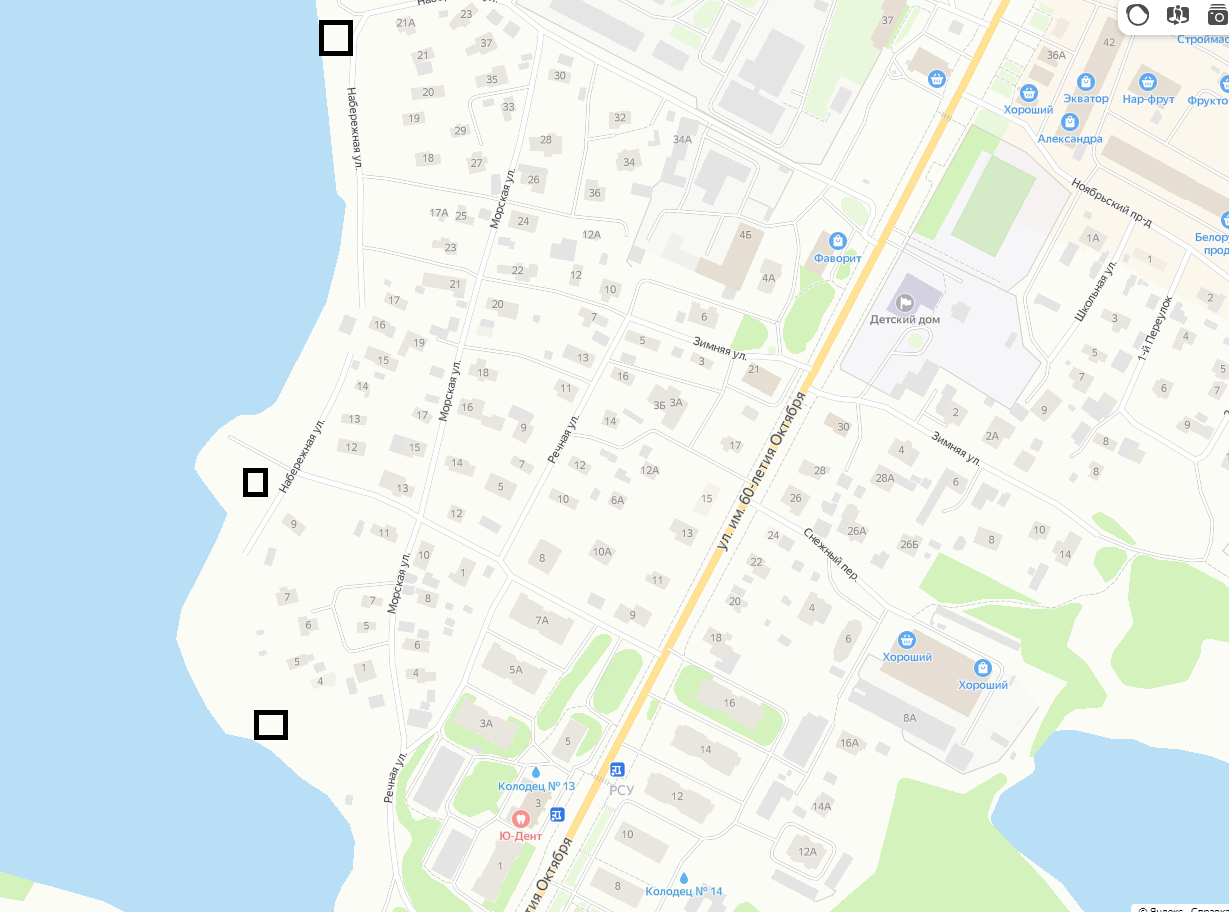 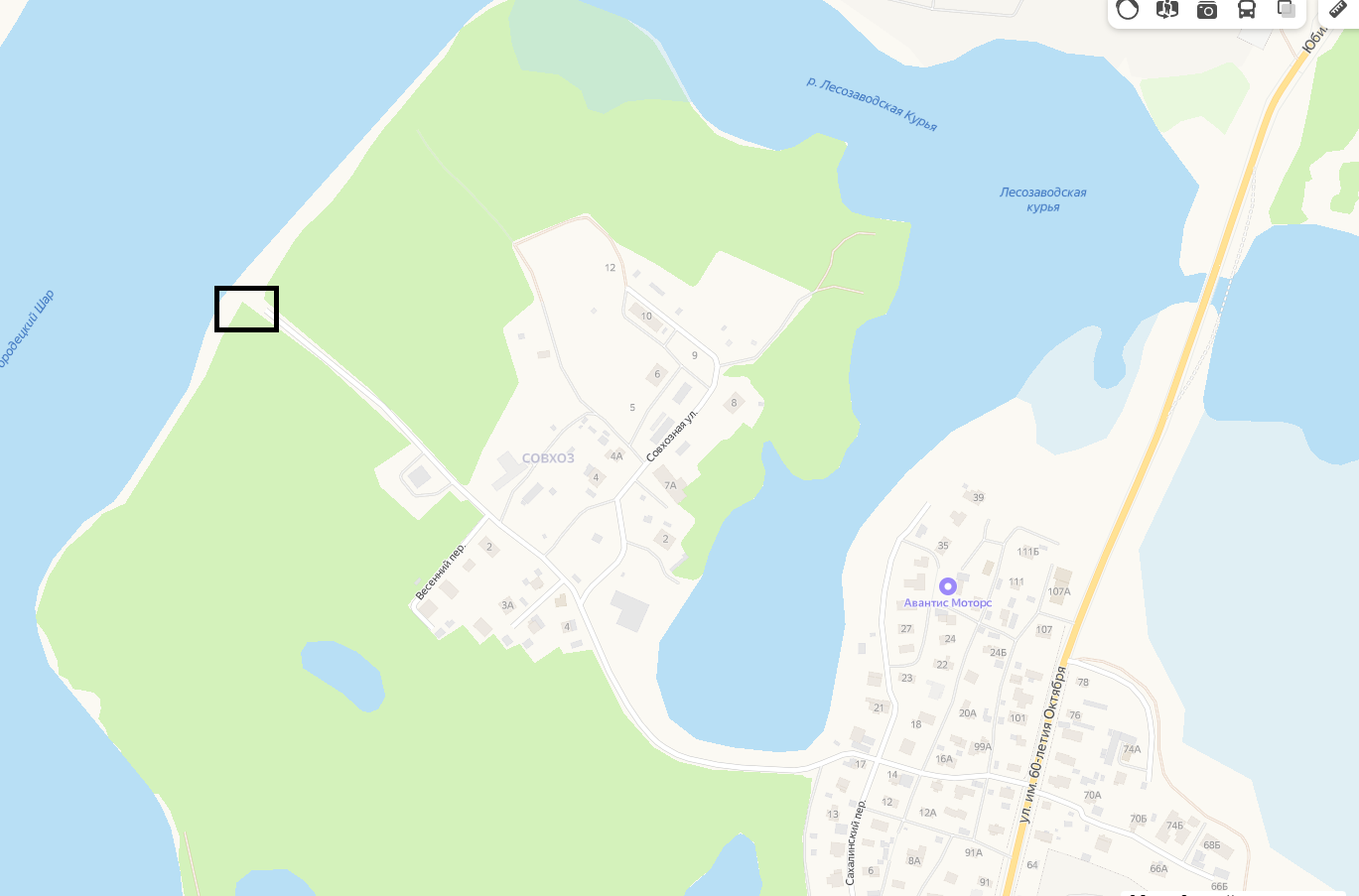 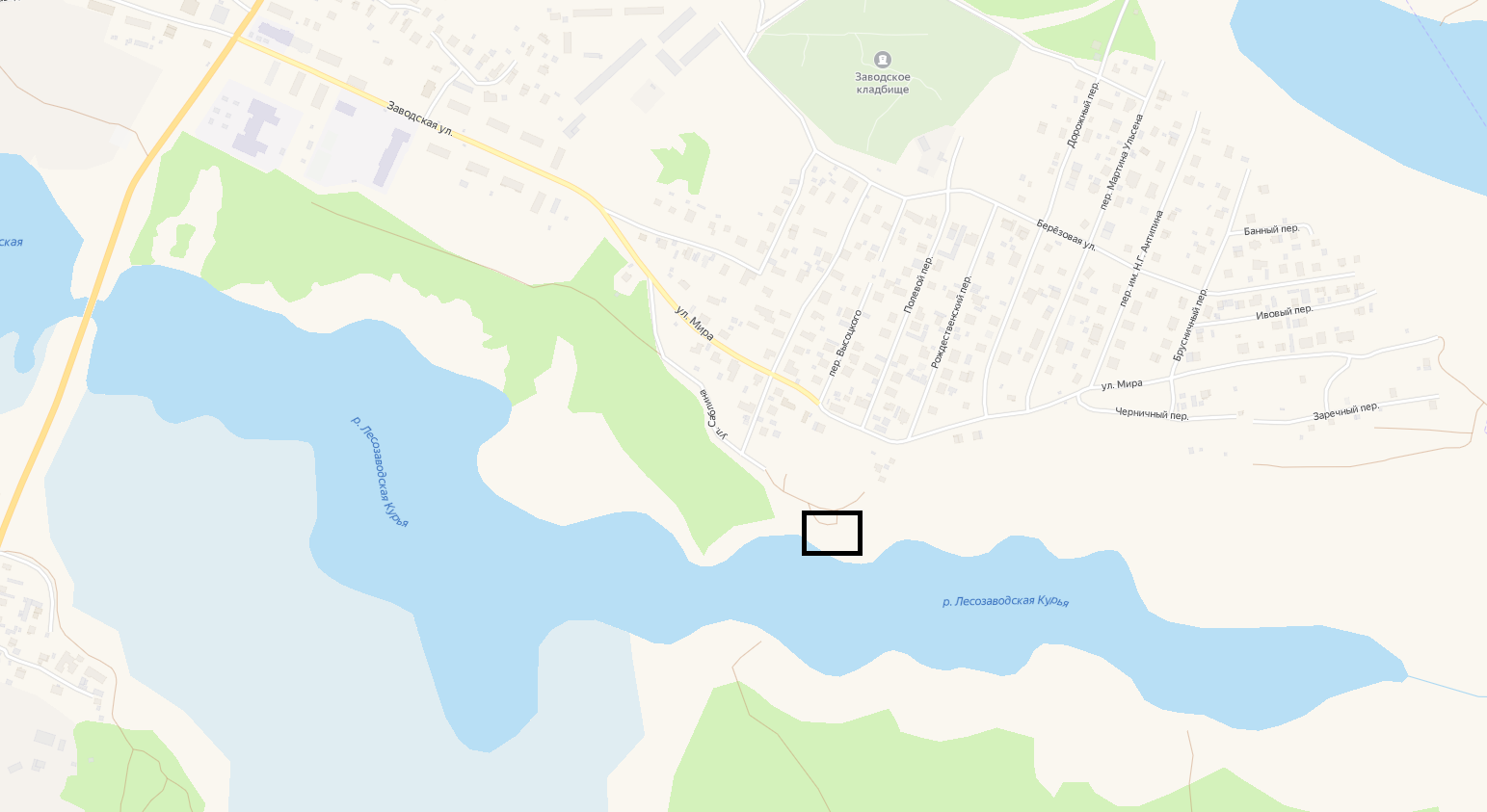 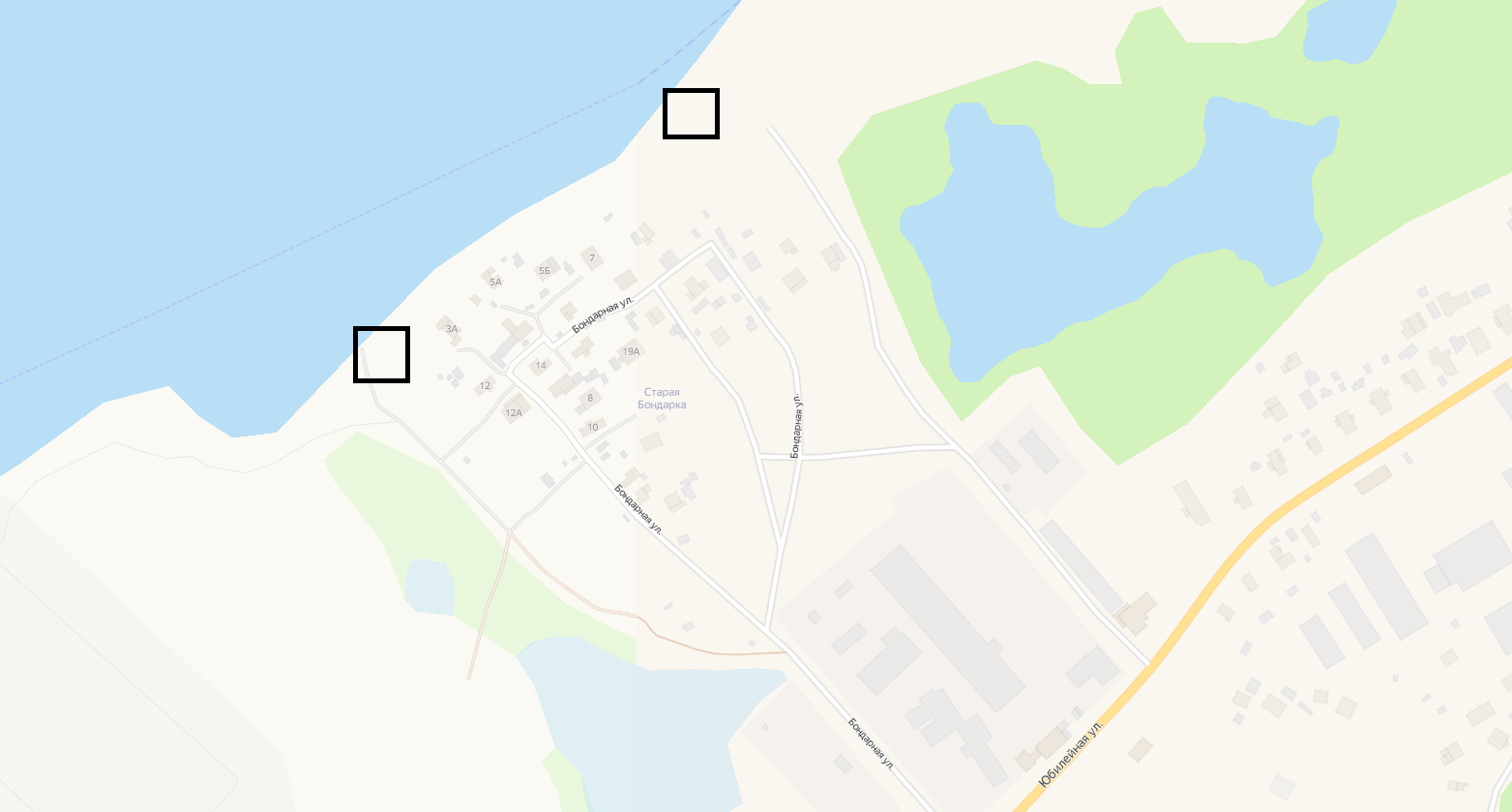 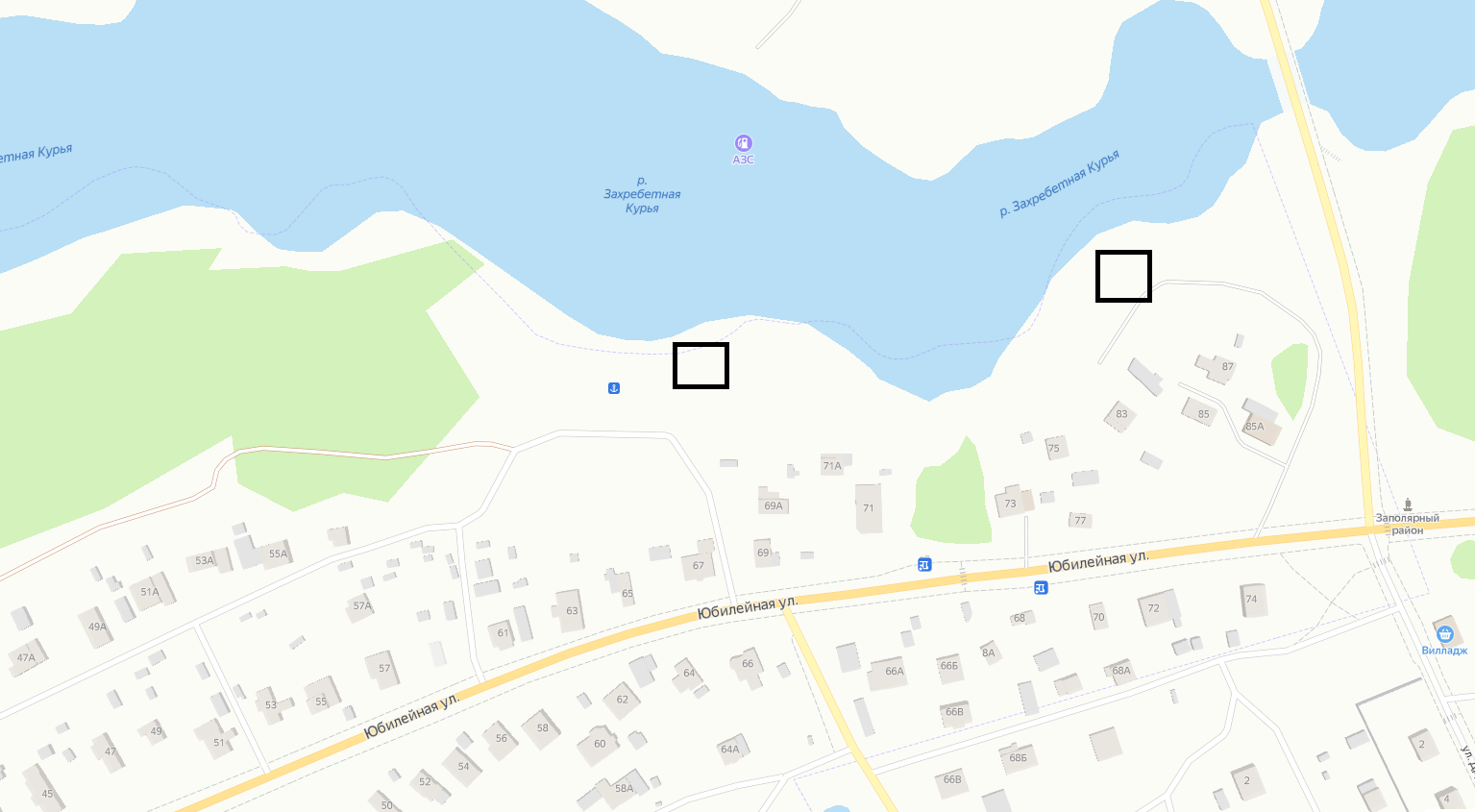 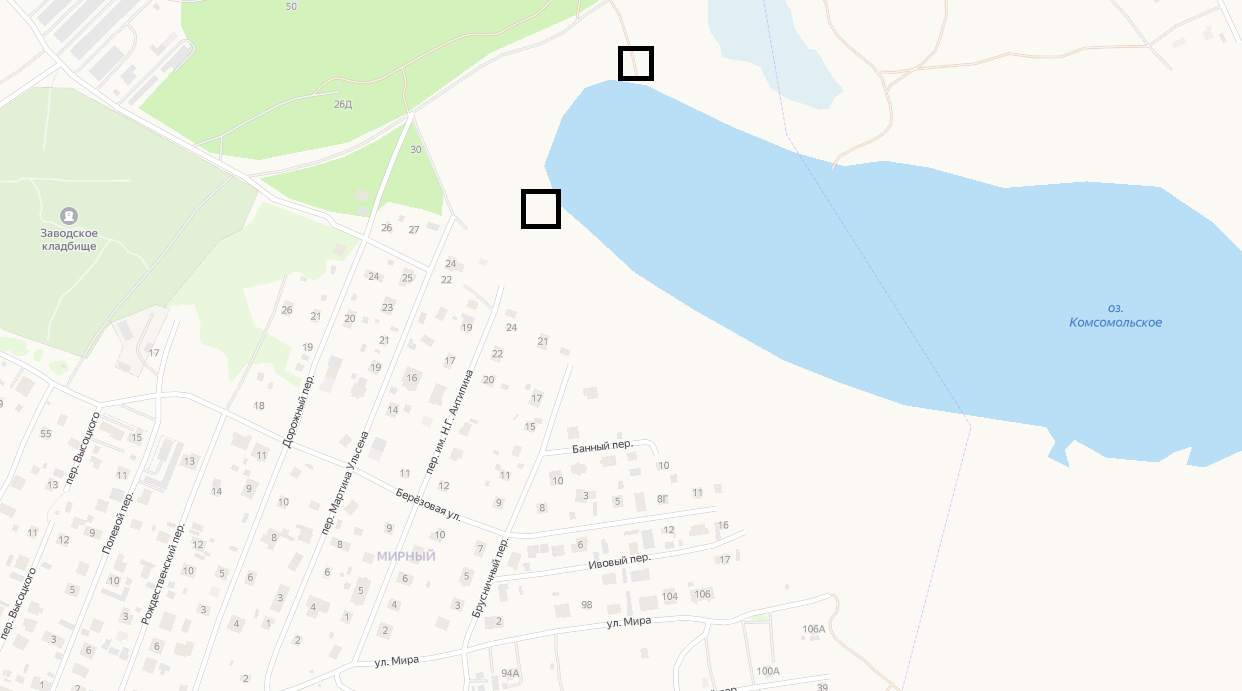 30.05.2023№820Глава города Нарьян-Мара О.О. Белак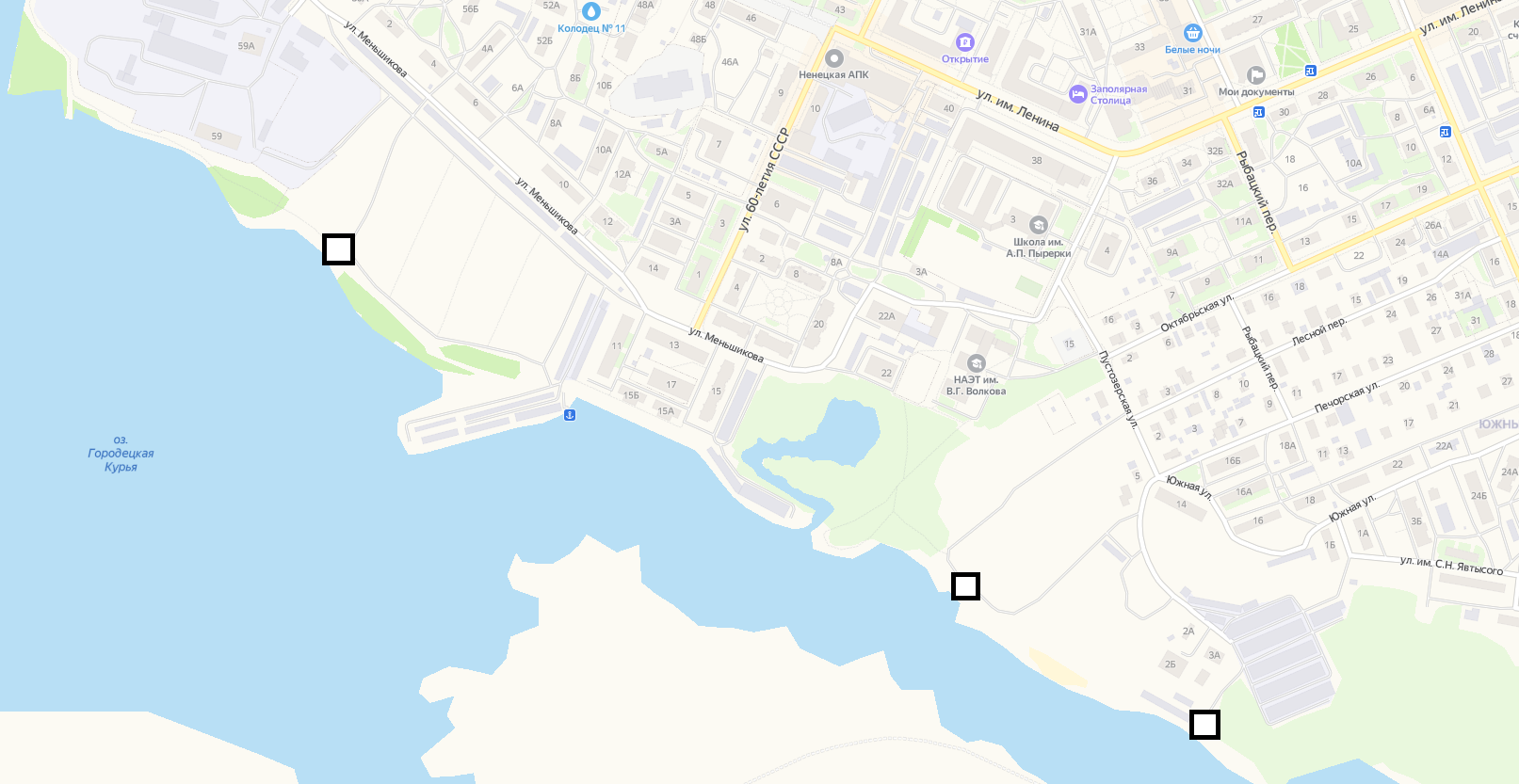 - места установки предупреждающих аншлагов "купаться запрещено"